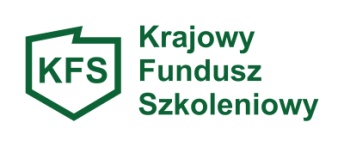 Załącznik nr 2.......................................................................................................................................................................................................Nazwa przedsiębiorcy / imię i nazwisko osoby fizycznej.......................................................................................................................................................................................................Siedziba / adres / miejsce zamieszkania przedsiębiorcy...................................................................................                                     ………………………………………………………………………………          numer w Krajowym Rejestrze Sądowym                                                                            NIP przedsiębiorcy O Ś W I A D C Z E N I EO   POMOCY   DE MINIMIS   OTRZYMANEJ  W  OKRESIE TRZECH MINIONYCH LAT, tj. 3 x 365 dni przed dniem złożenia wniosku,w rozumieniu przepisów rozporządzenia Komisji (UE) Nr  2023/2831 z dnia 13 grudnia 2023 r.         w sprawie stosowania art. 107 i 108 Traktatu o funkcjonowaniu Unii Europejskiej do pomocy de minimis (Dz. Urz. UE L, 2023/2831 z 15.12.2023)Świadomy(a) odpowiedzialności karnej z art.233 § 1 kodeksu karnego za złożenie fałszywego oświadczenia, oświadczam, że : -nie otrzymałem(am) środków publicznych w powyższym okresie* -otrzymałem(am) w powyższym okresie środki publiczne w następującej wysokości* :* niewłaściwe skreślić                                                                                                                               .........................................................................                                                                                                                                                           data i podpis/y przedsiębiorcyŁączna wartość pomocy przyznana dla przedsiębiorstwa we wskazanym okresie nie może przekroczyć 300 000 EURO, UWAGA:Pomocą jest każde wsparcie udzielone ze środków publicznych w szczególności: dotacje, pożyczki, kredyty, gwarancje, poręczenia, ulgi i zwolnienia podatkowe, zaniechanie poboru podatku, odroczenie płatności lub rozłożenie na raty płatności podatku, umorzenie zaległości podatkowej oraz inne formy wsparcia, które w jakikolwiek sposób uprzywilejowują ich beneficjenta w stosunku do konkurentów. Przy ustalaniu wartości pomocy de minimis udzielonej spółce cywilnej, jawnej, partnerskiej, komandytowej albo komandytowo – akcyjnej należy uwzględnić sumę wartości pomocy udzielonej:   tej spółce;podmiotom będącym odpowiednio wspólnikiem spółki cywilnej, jawnej, partnerskiej,  komplementariuszem spółki komandytowej albo komandytowo – akcyjnej, niebędącym akcjonariuszem, w zakresie, w jakim pomoc ta została udzielona w związku z prowadzeniem działalności gospodarczej przez tę spółkę. Przy ustalaniu wartości pomocy de minimis udzielonej osobie fizycznej prowadzącej równocześnie działalność gospodarczą inną niż w zakresie spółki cywilnej, jawnej, partnerskiej, komandytowej albo komandytowo – akcyjnej nie uwzględnia się wartości pomocy otrzymanej przez tę osobę z tytułu prowadzonej działalności w takiej spółce.L.p.Organ udzielający pomocyPodstawa prawna otrzymanej pomocyDzień udzielenia pomocyForma pomocyWartość pomocy w euro wg kursu średniego NBP z dn. udziel. pom.123                                                                                                                                                          RAZEM                                                                                                                                                          RAZEM                                                                                                                                                          RAZEM                                                                                                                                                          RAZEM                                                                                                                                                          RAZEM